ADITIVO AO TERMO DE COMPROMISSO DE ESTÁGIOPelo instrumento particular de Alteração do Termo de Compromisso de Estágio as partes acima nomeadas e qualificadas celebram em ______/______/______, o presente Aditivo, que altera a(s) seguinte(s) cláusula(s):Permanecem inalteradas as demais cláusulas do Termo de Compromisso de Estágio do qual este Aditivo passa a fazer parte integrante. Desta forma, assinam o presente Aditivo em 03 vias de igual valor e teor.São João del-Rei, ______ de ________________ de 20_________________________________				_________________________________Empresa Concedente					UFSJ / Coordenador do curso____________________________Estagiário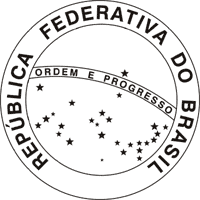 Empresa – Razão Social:Empresa – Razão Social:Empresa – Razão Social:CNPJ:CNPJ:CNPJ:Endereço:Endereço:Endereço:Cidade:Estado:CEP: Telefone de contato:Telefone de contato:Telefone de contato:Representante legal: Cargo: Cargo: Supervisor de estágio:Supervisor de estágio:Supervisor de estágio:Instituição de Ensino: Universidade Federal de São João del-ReiInstituição de Ensino: Universidade Federal de São João del-ReiInstituição de Ensino: Universidade Federal de São João del-ReiCNPJ: 21.186.804/0001-05CNPJ: 21.186.804/0001-05CNPJ: 21.186.804/0001-05Endereço: Praça Frei Orlando, nº 170 - CentroEndereço: Praça Frei Orlando, nº 170 - CentroEndereço: Praça Frei Orlando, nº 170 - CentroCidade: São João del-ReiEstado: MGCEP: 36.307-352Telefone de contato: (32) 3379-2321 – Setor de EstágiosTelefone de contato: (32) 3379-2321 – Setor de EstágiosTelefone de contato: (32) 3379-2321 – Setor de EstágiosCoordenador do curso: Coordenador do curso: Coordenador do curso: Professor Orientador:Professor Orientador:Professor Orientador:Estagiário:Estagiário:Estagiário:Matrícula n°: Matrícula n°: Matrícula n°: RG:CPF:CPF:CPF:CPF:CPF:Endereço:Endereço:Endereço:Endereço:Endereço:Endereço:Cidade:Cidade:Estado:Estado:Estado:CEP: Telefone de contato:Telefone de contato:Telefone de contato:Telefone de contato:Telefone de contato:Telefone de contato:Matriculado no curso: Matriculado no curso: Matriculado no curso: Matriculado no curso: Turno: Turno: (    )CLÁUSULA 4ª - PRORROGAÇÃO DA VIGÊNCIA DO ESTÁGIOO Termo de Compromisso de Estágio fica prorrogado até ______/______/______(    )CLÁUSULA 4ª - MUDANÇA DE HORÁRIO DE ESTÁGIO E CARGA HORÁRIAO estágio passará a ser realizado no horário de ___:___ às ___:___ com intervalo de _________ para descanso e carga horária de ___________ horas.(    )OUTROS______________________________________________________________________________________________________________________________________________________.